      О присвоении адреса земельному участку.     В соответствии с Федеральным Законом № 122-ФЗ от 21.07.1997 года «О государственной регистрации прав на недвижимое имущество и сделок с ним» и Законом Российской Федерации № 131 – ФЗ от 06.10.2003 года «Об общих принципах организации местного самоуправления в РФ»                           ПОСТАНОВЛЯЮ:1. Земельному участку с кадастровым номером 02:36:080301:197:ЗУ1 присвоить адрес:  Республика Башкортостан, Кушнаренковский район, Матвеевский сельсовет, д. Старобаскаково, ул. Мира, 1а.2. Земельному участку с кадастровым номером 02:36:080301:197:ЗУ2 присвоить адрес:  Республика Башкортостан, Кушнаренковский район, Матвеевский сельсовет, д. Старобаскаково, ул. Мира, 1б.3. Контроль за исполнением данного постановления оставляю за собой.    Глава сельского поселения                                                                                  Ф.С.ИсламовБАШkОРТОСТАН  РЕСПУБЛИКАһЫКУШНАРЕНКО РАЙОНЫ            МУНИЦИПАЛЬ РАЙОНЫНЫңМАТВЕЕВ  АУЫЛ СОВЕТЫ   АУЫЛ  билӘмӘһе    хакимиәте                     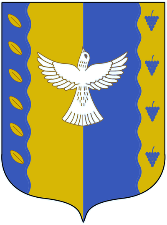                            АДМИНИСТРАЦИЯ СЕЛЬСКОГО ПОСЕЛЕНИЯ        МАТВЕЕВСКИЙ СЕЛЬСОВЕТМУНИЦИПАЛЬНОГО РАЙОНА  КУШНАРЕНКОВСКИЙ РАЙОНРЕСПУБЛИКИ БАШКОРТОСТАН                           АДМИНИСТРАЦИЯ СЕЛЬСКОГО ПОСЕЛЕНИЯ        МАТВЕЕВСКИЙ СЕЛЬСОВЕТМУНИЦИПАЛЬНОГО РАЙОНА  КУШНАРЕНКОВСКИЙ РАЙОНРЕСПУБЛИКИ БАШКОРТОСТАН             KАРАР             KАРАР             KАРАР             KАРАР             KАРАР             KАРАРПОСТАНОВЛЕНИЕПОСТАНОВЛЕНИЕПОСТАНОВЛЕНИЕПОСТАНОВЛЕНИЕПОСТАНОВЛЕНИЕПОСТАНОВЛЕНИЕ 19     декабрь2017г.№   6619декабря2017г